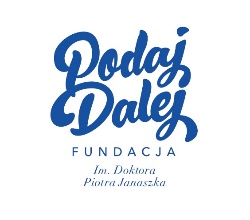 Formularz rekrutacyjnydla osób dorosłych z niepełnosprawnościądo projektu "Aktywni i niezależni"współfinansowanego z Europejskiego Funduszu Społecznego w ramach Wielkopolskiego Regionalnego Programu Operacyjnego na lata2014-2020.Priorytet VII „Włączenie społeczne” Działanie 7.2. Usługi społeczne i zdrowotne.Wypełnienie formularza nie jest jednoznaczne z zakwalifikowaniem do udziału w projekcie. 
Ten dokument to potwierdzenie chęci uczestnictwa w w/w projekcie.
 Przy wybranej odpowiedzi należy postawić krzyżyk.DANE OSOBOWE:Imię i nazwisko...........................................................................Płeć KobietaMężczyzna Wiek ..............	Data i miejsce ur. ………………………………………………….. PESEL .......................WykształceniepodstawowegimnazjalneponadgimnazjalnewyższeStatus osoby na rynku pracyosoba bierna zawodowoosoba długotrwale bezrobotnaosoba bezrobotna zarejestrowana w ewidencji urzędu pracyosoba bezrobotna niezarejestrowana w ewidencji urzędu pracyosoba pracująca:  wykonywany zawód ..........................................................................miejsce pracy ..........................................................................................................status przedsiębiorstwa ..........................................................................................Dane teleadresowe:Województwo...........................................Powiat .......................................................Gmina .......................................................Ulica lub miejscowość/numer domu ........................................................Kod pocztowy ........................................Telefon ...................................................Adres email  .......................................NIEPEŁNOSPRAWNOŚĆ:rodzaj niepełnosprawności: ........................................................................................................   stopień niepełnosprawności: ......................................................................................................PLANOWANY UDZIAŁ W WARSZTATACH ORAZ KONSULTACJACHW ramach projektu w jestem zainteresowany/a udziałem w zajęciach:Zajęcia aktywnej rehabilitacjitaknieZajęcia arteterapiitaknieZajęcia sportowo-rehabilitacyjnetaknieIndywidualne poradnictworehabilitacja ruchowapedagog specjalnypsychologinne………………………………………………..Wsparcie asystentataknieDLACZEGO CHCESZ WZIĄĆ UDZIAŁ W PROJEKCIE?(pole konieczne do wypełnienia)…………………………………………………………………………………………………………………………………………………………………………………………………………………………………………………………………………………………...................................................................................................................................................................................................................................................................................................................................................................CZY TWÓJ DOCHÓD MIESIĘCZNY BRUTTO PRZEKRACZA: Dla osób zamieszkujących we wspólnym gospodarstwie domowym 771,00 zł na jednego członka rodziny		                                                                            □ tak	                □ nieDla osób samodzielnie gospodarujących 951,00 zł	                   □ tak	                □ nie   JESTEM OSOBĄ (możliwość zaznaczenia kilku odpowiedzi):□   należącą do mniejszości narodowej lub etnicznej, migrantem, osobą obcego pochodzenia□   bezdomną lub dotkniętą wykluczeniem z dostępu do mieszkań□   z niepełnosprawnościami□   przebywającą w gospodarstwie domowym bez osób pracujących□   przebywającą w gospodarstwie domowym bez osób pracujących, w tym w gospodarstwie
     domowym z dziećmi pozostającymi na utrzymaniu□   żyjącą w gospodarstwie składającym się z jednej osoby dorosłej i dzieci pozostających 
      na utrzymaniu□   żyjącą w innej niekorzystnej sytuacji……………………………....(miejscowość i data)……………………………………………(podpis uczestnika/czki projektu)Wyrażam zgodę na przetwarzanie moich danych osobowych w ramach Fundacji im. Doktora Piotra Janaszka PODAJ DALEJ……………………………………………(podpis uczestnika/czki projektu